Świetlica29.04.20                             PŁYN DO BANIEK - Z CZEGO ZROBIĆ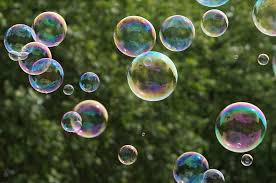 Składniki na płyn do baniek:Woda                                      Płyn do naczyń Gliceryna Tworząc płyn do robienia baniek warto dodać glicerynę. Nada ona także sprężystość bańkom. Glicerynę kupimy w aptece. Koszt małej butelki to około 3 zł. Wystarczy na wykonanie kilku litrów domowego płynu do baniek. Możesz tez skorzystać z filmiku poniżej, który ułatwi Ci wykonanie płynu.https://youtu.be/L2-pv9hqIAU Wykonanie:Płynu do naczyń dajemy 10 razy mniej niż wody. Jeśli użyjemy 50 ml to trzeba dodać pół litra wody. Delikatnie mieszamy. Dodajemy glicerynę – kilka kropli. Na półlitrową porcję wystarczy pół łyżeczki gliceryny.Koszt 5 l domowego płynu to około 10 zł. PŁYN DO BANIEK - WAŻNE RADYPłyn do naczyń, który wykorzystujemy do baniek musi się dobrze pienić.Możemy zrobić większą ilość płynu i go dłużej przechować w zamkniętych butelkach Przy zabawie zachowujemy ostrożność – płyn do naczyń nie powinien dostać się do oczu czy ust.Miłej zabawy Korzystałam z e strony: www.ekorodzice.pl 